8.1. Поняття про конкурентні стратегії підприємства і їх видиКорпоративна (портфельна, загальна) стратегія підприємства визначає основні напрямки діяльності, такі комбінації СОБ підприємства, в яких воно буде намагатися досягти своїх цілей. Постає питання: а як забезпечити конкурентні переваги в кожній СОБ, щоб досягти таким чином головних цілей? Відповідь дає конкурентна стратегія, яка конкретизує і визначає шляхи реалізації корпоративної стратегії, визначає підходи, за допомогою яких підприємство буде діяти в кожній стратегічній області бізнесу. Її ще називають діловою, бізнесовою, стратегією конкурентоспроможності або стратегією завоювання конкурентних переваг.Тобто, якщо корпоративна стратегія показує ЩО робити, якими видами діяльності буде займатися підприємство, то конкурентна стратегія вказує ЯК треба робити, щоб досягти конкурентних переваг, а, значить, і успіху у кожнійСОБ. І якщо корпоративна (портфельна) стратегія є загальною стратегією всього підприємства, то , як зазначив Портер, універсальної конкурентної стратегії підприємства не існує. Конкурентна стратегія може існувати лише як план окремого біз-нес-напрямку, окремої СОБ підприємства. У мультибізнесово-му підприємстві, виходить, може бути кілька конкурентних стратегій. І кожна показує як завоювати сильні довгострокові конкурентні позиції в конкретній СОБ.Співвідношення корпоративної і конкурентної стратегії діалектичне. З одного боку конкурентна стратегія конкретизує корпоративну, забезпечує її реалізацію і розміщена за рангом нижче від неї. Але, з другого боку, бувають ситуації коли перш ніж прийняти рішення змінювати чи не змінювати кор.-поративний портфель бізнесів, варто спочатку розробити конкурентні стратегії і переконатись чи не може підприємство вирішити свої товарно-ринкові проблеми без зміни портфеля. Адже оскільки диверсифікація/інтернаціона-лізація досить ризиковані і потребують значних затрат, то варто спочатку добре поміркувати і пошукати можливостей розв'язання виниклих проблем на шляху посилення конкурентних позицій без зміни бізнес-портфеля. Таким чином:Конкурентна стратегія - це спосіб отримання стійких конкурентних переваг в кожній СОБ підприємства шляхом конкурентної боротьби, задоволення різноманітних і мінливих потреб покупців краще, ніж це роблять конкуренти. Вона конкретизує і визначає шляхи реалізації корпоративної стратегії,Концепція стратегічного бізнес-центруМенеджери „General Electric» запропонували розробляти конкурентну стратегію для кожного стратегічного бізнес-центру (СБЦ). Суть концепції СБЦ: на великих підприємствах функції стратегічного планування передаються у їх підрозділи, які стають стратегічними бізнес-центрами. Тобто, йдеться про децентралізацію внутрі-фірмового стратегічного планування. СБЦ - це організаційно оформлена найменша виробничо-організаційно-управлінська одиниця, для якої можна налагодити облік доходів, витрат, інвестицій і розробити самостійну конкурентну стратегію, яка випливає із корпоративної стратегії підприємства або ж навіть корегує останню.При всій подібності, СБЦ дещо відрізняється від СОБ. Стратегічна одиниця бізнесу (СОБ), як відомо, є внутріфірмовим підрозділом, що діє в одній чи декількох СЗГ тобто випускає однотипну продукцію і може розробляти власну конкурентну стратегію. Тобто СОБ - це потенційний СБЦ. Відповідно, можна сказати, що СБЦ -це організаційно і юридично оформлена СОБ, якій підприємство надало право формувати і реалізовувати конкурентну стратегію.Переваги розробки конкурентної стратегії у СБЦ: а) висока можливість врахування умов середовища на рівні підрозділу; б) оперативність у прийнятті рішень; в) можливість ширшого залучення до планування персоналу. Недоліки, загрози: а) загроза „поховання» корпоративної стратегії підприємства лавиною стратегічних планів СБЦ; б) загроза заміни корпоративних цілей неузгодженими цілями СБЦ.При розробці конкурентної стратегії глибоко вивчають конкурентне середовище та оперують такими поняттями як конкурентна сила і конкурентна позиція, що визначають конкурентну перевагу підприємства на ринку (див. тему №2).Конкурентна перевага - це перевага, що забезпечує міцні позиції підприємства на ринку і доходи на рівні вищому середнього по галузі, завдяки кращій компетенції і можливостям в певній сфері чи напрямку діяльності.Індикаторами (показниками) конкурентної сили, а, значить, і конкурентної переваги виступають:а) велика частка ринку;б) зростаюча кількість покупців;в) лідируюча стратегія;г) підприємство реагує на ринкові зміни краще ніж конкуренти;д) найбільш вдале положення підприємства на ринку;е) товари підприємства сильно диференційовані;є) підприємство концентрується на швидко зростаючих сегментах ринку;ж) на підприємстві нижчі витрати ніж у конкурентів;з) рівень прибутку вищий від середньо ринкового;к) високі технологічні та інноваційні переваги підприємства; л) високий рівень менеджменту і маркетингу тощо.Відповідно індикаторами конкурентної слабкості можуть бути:а) високі витрати;б) низька якість товарів;в) невеликий вплив на ринок;г) конкуренти захопили частку ринку підприємства;д) темпи зростання доходів нижчі середньоринкових або вони навіть знижуються;е) нестача фінансових ресурсів;є) підприємство не може протистояти загрозі усунення із ринку;ж) репутація підприємства низька або падає;з) положення підприємства слабішає у найбільш перспективних галузях;к) нестача навичок і досвіду у визначальних сферах; л) підприємство відноситься до стратегічної групи з гіршим положенням на ринку та інші.Оцінивши кількісно названі індикатори конкурентної сили і ключові фактори успіху (КФУ) та порівнявши їх з аналогічними у конкурентів, можна винести рішення про конкурентну позицію підприємства на ринку, його конкурентні переваги. Підприємство має конкурентну перевагу, якщо його рівень роботи з клієнтами вищий ніж у конкурентів, до того ж воно готове протидіяти впливу конкурентних сил галузі (див. тему №2).Існує безліч способів досягнення конкурентних переваг:а) продавати за дешевшими цінами ніж у конкурентів;б) виробляти високоякісну продукцію;в) організовувати бездоганне обслуговування клієнтів;г) володіти сучасною власною технологією;д) мати більш зручне природно-географічне положення;е) забезпечувати розробку і впровадження нових продуктів у більш стислі терміни ніж це роблять конкуренти;є) мати високу репутацію і добре відому торгову марку;ж) забезпечувати клієнтам додаткові цінності за їх кошти;з) постійно слідувати за розвитком смаків клієнтів в цілому і їх окремих груп;Крім того, досягти конкурентних переваг можна застосовуючи як наступальні так і оборонні дії залежно від ситуації на ринку. А ще - застосовуючи короткострокові тактичні ходи для миттєвої реакції на ситуацію і довгострокові дії, від яких залежать майбутні конкурентні можливості підприємства і його позиція на ринку.Словом, існує безліч конкурентних стратегій, що забезпечують досягнення конкурентних переваг. Можна сказати стільки, скільки є конкурентів. Однак, якщо абстрагуватися від тонкощів та поверхневих розходжень і врахувати мету підприємства та конкурентну перевагу, яку воно намагається досягти, то можна виділити лише декілька типових видів конкурентних стратегій.Базові конкурентні стратегії ПортераМ.Портер виділяє три базові конкурентні стратегії, якімають універсальний характер, тобто можуть бути використані в будь-якому конкурентному середовищі будь-яким підприємством і забезпечити конкурентні переваги:Лідерство за витратами (дає можливість знижувати ціни).Диференціація (товару і ринку).Фокусування.Лідерство за витратами означає продажу масового стандартного товару (послуги) по нижчих ніж у конкурента цінах за рахунок скорочення витрат або за рахунок реклами при незмінних цінах.Диференціація - це зміна споживчих якостей товару даного підприємства по відношенню до продукції конкурента (диференціація товару) або зміна іміджу підприємства і його частки на тому ж ринку по відношенню до конкурентів (диференціація ринку). Іншими словами, диференціація - це а) пропо-нування товару кращої якості і дизайну ніж у конкурентів, б) розширення асортименту продукції або його звуження (фокусування на диференціації), в) ухилення від цінової конкуренції шляхом переходу в інший сегмент ринку, г) виготовлення чи модифікація існуючого товару для потреб певних груп споживачів і таке інше.Фокусування - означає орієнтацію на вузьку спеціалізацію, зосередження зусиль підприємства (СОБ, СБЦ): а) на одному із сегментів ринку; б) на окремій групі покупців; в) на певній групі товарів; г) на низьких витратах.Тобто, за М.Портером, на основі його трьох базових стратегій, можна остаточно виділити наступні види конкурентних стратегій підприємства (рис. 8.1).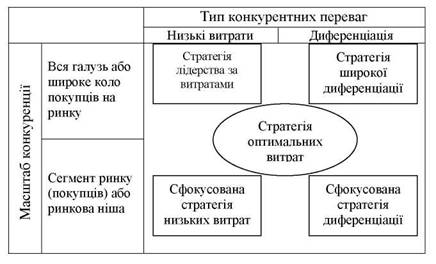 Рис. 8.1. Основні види конкурентних стратегій за Портером1. Стратегія лідерства за витратами - передбачає зниження повних витрат на виробництво товару чи послуги і на цій основі зниження реалізаційних цін, що приваблює переважну більшість клієнтів (покупців, споживачів).Стратегія широкої диференціації - спрямована на надання товарам підприємства специфічних рис, що відрізня
ють їх від товарів конкурентів, що в свою чергу також приваблює споживачів.Стратегія оптимальних витрат - дає можливість покупцям отримати за одні і ті ж гроші більшу цінність за ра
хунок поєднання високої корисності, внаслідок диференціації товару, з низькою ціною.Стратегія ринкової ніші або фокусування у свою чергу поділяється на стратегії:сфокусована стратегія низьких витрат - орієнтується на вузьку ринкову нішу споживачів, де підприємство випереджає своїх конкурентів за рахунок більш низьких витрат виробництва;сфокусована стратегія диференціації - орієнтується на вузьку ринкову нішу споживачів, яких підприємство забезпечує диференційованим товарами та послугами, що найбільш відповідають їх потребам та смаку.Крім названих за Портером, виділяють ще п'ятий вид конкурентних стратегій - стратегія упередження, яка найчастіше використовується підприємствами у галузях, що знаходяться на початкових стадіях життєвого циклу, та пов'язані з формуванням стратегічного потенціалу випередження, який не завжди або важко нейтралізується конкурентами.Перш ніж приступити до детальної характеристики конкурентних стратегій слід мати на увазі, що існують так звані базові стратегії конкурентоспроможності підприємства (див. Додаток Є)